บันทึกข้อความ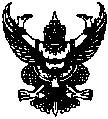 ส่วนราชการ    คณะ…………………………………………………………… มหาวิทยาลัยราชภัฏเพชรบูรณ์ที่                   - 				              วันที่  ๑ ตุลาคม  ๒๕๖๑เรื่อง   	การกำหนดชื่อสาขาวิชาสำหรับการเสนอขอกำหนดตำแหน่งทางวิชาการให้สอดคล้องกับ         ประกาศ ก.พ.อ ฯ  พ.ศ. ๒๕๖๑                                                                                                                          .                                                                                                                     เรียน    เลขานุการ ก.พ.ว. มหาวิทยาลัยราชภัฏเพชรบูรณ์	ด้วย คณะกรรมการการอุดมศึกษา ตามหนังสือด่วนที่สุด ที่ ศธ ๐๕๐๙(๒)/ว ๑๐๗๖ ลงวันที่       ๔ กรกฎาคม ๒๕๖๑  เรื่อง การกำหนดชื่อสาขาวิชาสำหรับการเสนอขอกำหนดตำแหน่งทางวิชาการและการเทียบเคียงสาขาวิชาที่เคยกำหนดไปแล้ว พ.ศ. ๒๕๖๑  ซึ่งประกาศในราชกิจจานุเบกษา เล่ม ๑๓๕ ตอนพิเศษ ๑๓๘ ง หน้า ๑๘  เมื่อวันที่ ๑๕ มิถุนายน ๒๕๖๑ และมีผลบังคับใช้ตั้งแต่วันที่ ๑๖ มิถุนายน ๒๕๖๑ แจ้งให้ผู้ที่มีตำแหน่งทางวิชาการซึ่งเคยกำหนดสาขาวิชาความเชี่ยวชาญไปแล้วได้ระบุสาขาวิชาโดยเทียบเคียงกับสาขาวิชา ตามเอกสารแนบท้ายประกาศ ก.พ.อ. นี้ ภายในวันที่ ๑ พฤศจิกายน ๒๕๖๑ โดยไม่ถือเป็นการข้ามสาขาวิชา ความละเอียดแจ้งแล้วนั้น  ข้าพเจ้า……………………………………..………………… ประสงค์/ไม่ประสงค์ ที่จะกำหนดชื่อสาขาวิชาสำหรับการเสนอขอกำหนดตำแหน่งทางวิชาการให้สอดคล้องกับประกาศ ก.พ.อ. ฯ  พ.ศ. ๒๕๖๑  	จึงขอแจ้งให้เลขานุการ ก.พ.ว. มหาวิทยาลัยราชภัฏเพชรบูรณ์ ดำเนินการเสนอสภามหาวิทยาลัยเพื่อให้เป็นไปตามเจตนารมณ์ของประกาศ  ก.พ.อ. ฯ  ต่อไป           จึงเรียนมาเพื่อโปรดทราบ……………………………………..…………………       		             		ตำแหน่ง  (ผู้ช่วยศาสตราจารย์/รองศาสตราจารย์)